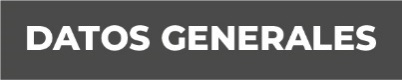 Nombre: María Leticia Robles PumarinoGrado de Escolaridad Licenciatura Contador PúblicoCédula Profesional (Licenciatura) 2856201Teléfono de Oficina 228-8-41-02-70. Ext. 3205Correo Electrónico: mlrobles@fiscaliaveracruz.gob.mxFormación Académica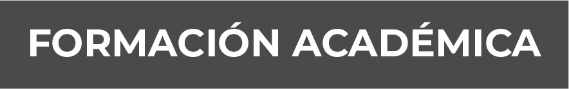 Año 1991-1996Contador PúblicoUniversidad Autónoma del Estado de MorelosCuernavaca, Morelos.Trayectoria Profesional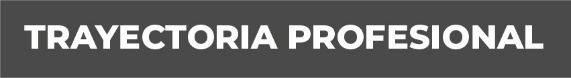 Junio 2020 – Mayo 2021Jefa de Oficina de Adquisiciones de la Unidad Administrativa en la Contraloría General del Estado de Veracruz.Julio 2019 – Junio 2020Analista Administrativo en la Unidad Administrativa de la Contraloría General del Estado de Veracruz.Abril 2002 – Julio 2019Despacho Contable propio. Conocimiento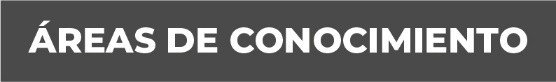 Recursos Materiales, Financieros, Contabilidad, Auditoría y Fiscal.